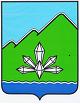 АДМИНИСТРАЦИЯ ДАЛЬНЕГОРСКОГО ГОРОДСКОГО ОКРУГА                 ПРИМОРСКОГО КРАЯ ПОСТАНОВЛЕНИЕ 21 июня 2016 г.                             г. Дальнегорск                                 №   336-паО межведомственной комиссии по профилактике правонарушений и преступленийна территории Дальнегорского городского округаВ целях профилактики правонарушений и преступлений на территории Дальнегорского городского округа, руководствуясь Федеральным законом от 06.10.2003 № 131-ФЗ «Об общих принципах организации местного самоуправления в Российской Федерации», Уставом Дальнегорского городского округа Приморского края, администрация Дальнегорского городского округа ПОСТАНОВЛЯЕТ:Утвердить прилагаемое Положение о межведомственной комиссии по профилактике правонарушений и преступлений на территории Дальнегорского городского округа.Утвердить прилагаемый состав межведомственной комиссии по профилактике правонарушений и преступлений на территории Дальнегорского городского округа (по должностям).Признать утратившим силу постановление администрации Дальнегорского городского округа от 18.03.2009 № 171-па «О создании межведомственной комиссии по профилактике правонарушений, борьбе с преступностью и коррупцией на территории Дальнегорского городского округа».Настоящее постановление подлежит размещению на официальном сайте Дальнегорского городского округа.Глава Дальнегорскогогородского округа                                                                                             И.В.СахутаУТВЕРЖДЕНОпостановлением администрации Дальнегорского городского округаот  21.06.2016    №     336-паПОЛОЖЕНИЕо межведомственной комиссии по профилактике правонарушений и преступлений на территории Дальнегорского городского округаI. Общие положения1.1. Межведомственная комиссия по профилактике правонарушений и преступлений на территории Дальнегорского городского округа (далее - межведомственная комиссия) является коллегиальным органом,  способствующим осуществлению государственной политики по профилактике правонарушений на территории Дальнегорского городского округа,  координирующим в сфере профилактики правонарушений деятельность  органов местного самоуправления, органов государственной власти,  организаций, предприятий, учреждений всех форм собственности.1.2. Межведомственная комиссия в своей деятельности руководствуется Конституцией Российской Федерации, федеральными конституционными законами,  федеральными законами,  правовыми актами Президента Российской Федерации и Правительства Российской Федерации,  законами Приморского края,  правовыми актами Администрации Приморского края,  муниципальными правовыми актами Дальнегорского городского округа, настоящим Положением. II. Задачи, функции и права межведомственной комиссии2.1. На межведомственную комиссию возлагаются следующие задачи:а) обеспечение взаимодействия территориальных органов федеральных органов исполнительной власти, органов исполнительной власти Приморского края, органов местного самоуправления, организаций, предприятий, учреждений всех форм собственности в сфере профилактики правонарушений, обеспечения безопасных условий жизни населения, правопорядка  на территории Дальнегорского городского округа;б) разработка предложений и рекомендаций по созданию условий для снижения уровня преступности, предупреждения и пресечения правонарушений, устранению причин и условий, способствующих их возникновению.2.2. Для реализации возложенных на нее задач межведомственная комиссия осуществляет следующие функции:а) определяет приоритетные направления, цели и задачи профилактики правонарушений с учетом складывающейся криминогенной ситуации, территориальных особенностей и других обстоятельств;б) рассматривает ход реализации планов мероприятий по профилактике правонарушений, обеспечению безопасных условий жизни населения и укреплению законности и правопорядка на территории Дальнегорского городского округа;в) изучает положительный опыт борьбы с преступностью, организации мероприятий по профилактике правонарушений, укреплению законности и правопорядка и разрабатывает предложения по его использованию в деятельности правоохранительных органов, органов исполнительной власти Приморского края и органов местного самоуправления на территории Дальнегорского городского округа;2.3. Межведомственная комиссия имеет право:а) запрашивать в установленном порядке от территориальных органов федеральных органов исполнительной власти, органов исполнительной власти Приморского края, органов местного самоуправления, организаций, предприятий, учреждений всех форм собственности информационные материалы, необходимые для всестороннего анализа и подготовки вопросов, вносимых на рассмотрение межведомственной комиссии;б) приглашать на свои заседания руководителей и должностных лиц территориальных органов федеральных органов исполнительной власти, органов исполнительной власти Приморского края, органов местного самоуправления и организаций, предприятий, учреждений всех форм собственности, расположенных на территории Дальнегорского городского округа;в) привлекать должностных лиц и специалистов территориальных органов федеральных органов исполнительной власти, органов исполнительной власти Приморского края, организаций, предприятий, учреждений всех форм собственности (по согласованию с их руководителями) для участия в своей работе;г) принимать в пределах своей компетенции решения рекомендательного характера, необходимые для организации и совершенствования взаимодействия территориальных органов федеральных органов исполнительной власти, органов исполнительной власти Приморского края, обмена информацией и опытом в сфере профилактики правонарушений, укреплению законности и правопорядка;д) вносить в установленном порядке предложения, требующие решения на уровне органов исполнительной власти Приморского края и органов местного самоуправления;е) принимать участие в работе коллегий, заседаний и совещаний органов исполнительной власти Приморского края и органов местного самоуправления, комиссий по профилактике правонарушений по вопросам, относящимся к компетенции межведомственной комиссии.III. Порядок формирования и деятельности межведомственной комиссии3.1. Межведомственная комиссия создается и упраздняется администрацией Дальнегорского городского округа. 3.2. Заседания межведомственной комиссии проводятся по мере необходимости, но не реже одного раза в квартал.3.3. Заседания межведомственной комиссии ведет председатель комиссии, а в его отсутствие - заместитель председателя.3.4. Межведомственная комиссия правомочна при наличии на заседании не менее половины членов ее состава.3.5. Присутствие членов межведомственной комиссии на ее заседании обязательно. В случае, если член межведомственной комиссии не может участвовать в заседании, полномочия делегируются исполняющему его обязанности должностному лицу.3.6. Деятельность межведомственной комиссии осуществляется по рабочим планам, утверждаемым председателем комиссии.3.7. Решения межведомственной комиссии принимаются простым большинством голосов ее членов, присутствующих на заседании, оформляются протоколом и подписываются председателем комиссии или его заместителем.3.8. Члены межведомственной комиссии обладают равными правами при обсуждении вопросов и принятии решений. Каждый член межведомственной комиссии имеет право изложить письменно свое особое мнение по рассматриваемому вопросу, которое подлежит обязательному приобщению к протоколу ее заседания.3.9. Организационно-техническое обеспечение деятельности межведомственной комиссии осуществляется администрацией Дальнегорского городского округа.УТВЕРЖДЕНпостановлением администрации Дальнегорского городского округаот 21.06.2016    № 336-паСОСТАВмежведомственной комиссии по профилактике правонарушений и преступлений 
на территории Дальнегорского городского округа(по должностям)Председатель комиссии - первый заместитель главы администрации Дальнегорского городского округа;заместитель председателя комиссии – заместитель главы администрации Дальнегорского городского округа (по социальным вопросам)секретарь комиссии – главный специалист отдела экономики администрации Дальнегорского городского округа.Члены комиссии:начальник Управления образования администрации Дальнегорского городского округа;начальник Управления культуры, спорта и молодежной политики администрации Дальнегорского городского округа;начальник отдела по исполнению административного законодательства администрации Дальнегорского городского округа, председатель административной комиссии Дальнегорского городского округапредседатель Думы Дальнегорского городского округа (по согласованию);начальник отдела по Дальнегорскому городскому округу департамента труда и социального развития Приморского края (по согласованию);начальник МО МВД России «Дальнегорский» (по согласованию);представители предприятий, учреждений, организаций Дальнегорского городского округа (по согласованию).